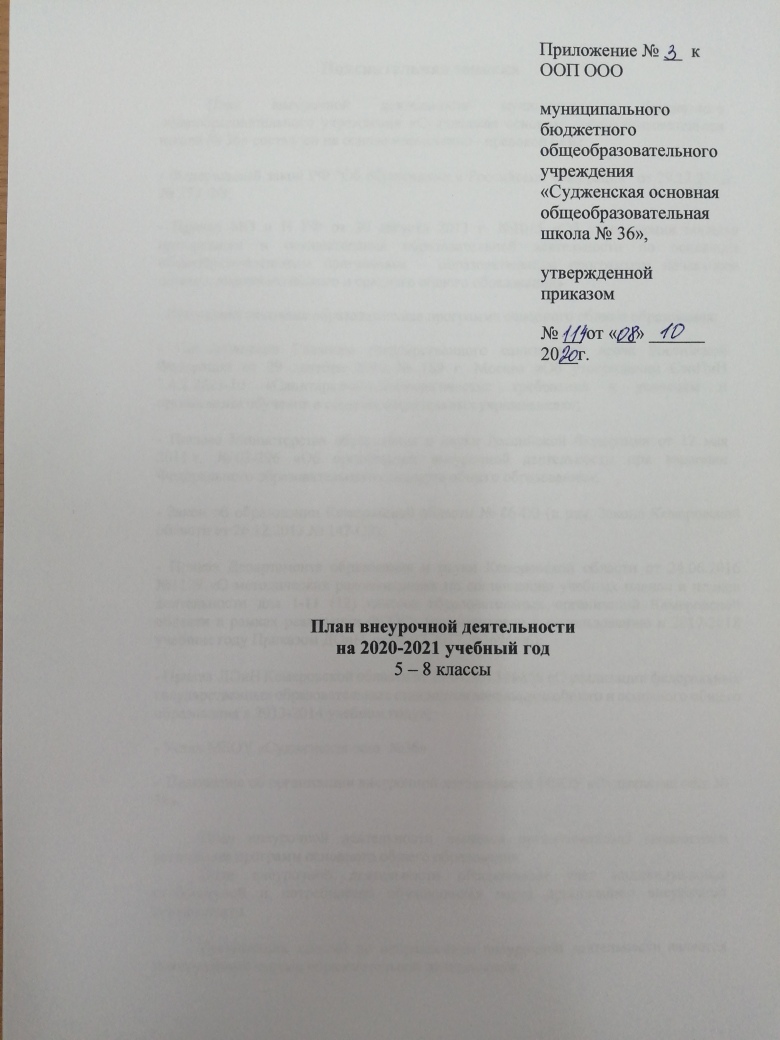 Пояснительная запискаПлан внеурочной деятельности муниципального бюджетного общеобразовательного учреждения «Судженская основная  общеобразовательная школа № 36» составлен на основе нормативно - правовой базы:- Федеральный закон РФ "Об образовании в Российской Федерации" от 29.12.2012г. № 273-ФЗ;    - Приказ МО и Н РФ от 30 августа 2013 г. №1015 «Об утверждении порядка организации и осуществления образовательной деятельности по основным общеобразовательным программам – образовательным программам начального общего, основного общего и среднего общего образования»- Примерная основная образовательная программа основного общего образования;- Постановление Главного государственного санитарного врача Российской Федерации от 29 декабря 2010 № 189 г. Москва «Об утверждении СанПиН 2.4.2.2821-10 «Санитарно-эпидемиологические требования к условиям и организации обучения в общеобразовательных учреждениях»;- Письмо Министерства образования и науки Российской Федерации от 12 мая 2011 г. № 03-296 «Об организации внеурочной деятельности при введении Федерального образовательного стандарта общего образования»;- Закон об образовании Кемеровской области № 86-ОЗ (в ред. Закона Кемеровской области от 26.12.2013 № 147-ОЗ);- Приказ Департамента образования и науки Кемеровской области от 24.06.2016 №1129 «О методических рекомендациях по составлению учебных планов и планов деятельности для 1-11 (12) классов образовательных организаций Кемеровской области в рамках реализации ФГОС» (рекомендован к использованию в 2017-2018 учебном году Приказом ДОиН  от 04.07.2017 №3694/06);  - Приказ  ДОиН Кемеровской области от 29.04.2013 №859 «О реализации федеральных государственных образовательных стандартов начального общего и основного общего образования в 2013-2014 учебном году»;- Устав МБОУ «Судженская оош  №36»-  Положение об организации внеурочной деятельности МБОУ «Судженская оош № 36».План внеурочной деятельности является организованным механизмом реализации программ основного общего образования.План внеурочной деятельности обеспечивает учет индивидуальных особенностей и потребностей обучающихся через организацию внеурочной деятельности.Организация занятий по направлениям внеурочной деятельности является неотъемлемой частью образовательной деятельности.Время, отведенное на внеурочную деятельность, не учитывается при определении максимально допустимой недельной нагрузки обучающихся, но учитывается при определении объемов финансирования, направляемых на реализацию основной образовательной программы.Часы, отводимые на внеурочную деятельность, используются по желанию обучающихся и направлены на реализацию различных форм ее организации, отличных от системы обучения. Занятия могут проводиться  в форме экскурсий, кружков, секций, круглых столов, конференций, диспутов, КВНов, школьных научных обществ, олимпиад, соревнований, поисковых и научных исследований на добровольной основе в соответствии с выбором участников образовательного процесса.Цель внеурочной деятельности: создание условий для  проявления и развития ребенком своих интересов на основе свободного выбора, постижения духовно-нравственных ценностей и  культурных традиций в 5 - 8 классах в соответствии с основой образовательной программой основного общего образования.Занятия внеурочной деятельности способствуют удовлетворению индивидуальных образовательных интересов, потребностей и склонностей школьника, ориентируют на приобретение образовательных результатов и направлены на решение следующих задач:- воспитание гражданственности, патриотизма, уважение к правам, свободам и  обязанностям человека;- воспитание нравственных чувств и эстетического сознания;- воспитание трудолюбия, творческого отношения к учению, труду, жизни;- формирование ценностного отношения к природе, окружающей среде (экологическое воспитание);- воспитание ценностного отношения к прекрасному, формирование представлений об эстетических идеалах и ценностях (эстетическое воспитание).В основу разработки модели организации внеурочной деятельности заложены следующие принципы:1. Принцип учета потребностей обучающихся и их родителей. Содержание занятий внеурочной деятельности формируется с учетом пожеланий обучающихся и их родителей (законных представителей) путем анкетирования обучающихся и их родителей (законных представителей). Запросы соотносятся с кадровыми ресурсами учреждения, материально-техническими условиями. Исходя из данных, определяется оптимальный вариант программы внеурочной деятельности.2. Принцип преемственности,  заключающийся в возможном выборе направления деятельности, которое реализовывалось в начальной школе. 3. Принцип разнообразия направлений внеурочной деятельности, предполагающий реализацию всех пяти направлений внеурочной деятельности, предложенных в стандарте.4. Принцип учета региональных разработок для организации внеурочной деятельности. 5. Принцип взаимодействия с учреждениями дополнительного образования, культуры и спорта. Имеются часы внеурочной деятельности реализуемые на базе МБОУ «Судженская оош № 36» педагогом МБОУ ДОД «ЦДТ».Принцип разнообразия форм организации внеурочной деятельности. При реализации данных программ учитывается отказ от классно-урочной системы. Содержание занятий направлено на реализацию различных форм ее организации, отличных от урочной системы обучения, таких, как экскурсии, кружки, секции, олимпиады конкурсы, соревнования, поисковые и научные исследования.Внеурочная деятельность организуется по направлениям развития личности: духовно–нравственное, спортивно-оздоровительное, общеинтеллектуальное, общекультурное, социальное. Образовательные результаты внеурочной деятельности могут быть трех уровней:Первый уровень результатов – приобретение школьником социальных знаний (об общественных нормах, устройстве общества, о социально одобряемых формах поведения в обществе и т.п.), первичного понимания социальной реальности и повседневной жизни.Второй уровень результатов – получение школьником опыта переживания и позитивного отношения к базовым ценностям общества (человек, семья, Отечество, природа, мир, знания, труд, культура), ценностного отношения к социальным реальностям в целом.Третий уровень результатов – получение школьником опыта самостоятельного общественного действия в открытом социуме.Результатом программы внеурочной деятельности должно стать портфолио обучающегося.Общешкольные дела по программе воспитательной системы включены в общую годовую программу и являются компонентом внеурочной деятельности. Подготовка к участию и участие в общешкольном мероприятии позволяют школьнику овладевать универсальными способами деятельности (компетенциями) и демонстрировать уровень их развития. Участие обучающегося в общешкольных делах осуществляется на добровольной основе, в соответствии с интересами и склонностями. Фиксация участия осуществляется классным руководителем в качественном (что сделано) и количественном результате (сколько времени) в карте занятости ребенка, по итогам заполнения которой оценивается включение во внеурочную деятельность.Таким образом, включение обучающегося в систему общешкольных дел воспитательной системы, изучение образовательных программ внеурочной деятельности, для ученика создает особое образовательное пространство, позволяющее развивать собственные интересы, успешно проходить социализацию на новом жизненном этапе, осваивать культурные нормы и ценности.План внеурочной деятельности на 2020-2021 учебный год для 5-8 классов:для 5-9 классов 	Директор школы  _____________ Е.Г. ИвановаНаправления деятельностиНазвание рабочей программыФИО руководителяКоличество часов в неделюКоличество часов в неделюКоличество часов в неделюКоличество часов в неделюКоличество часов в неделюВсего Направления деятельностиНазвание рабочей программыФИО руководителя5 класс6 класс7 класс8 класс9 классВсего Духовно- нравственное«Мой родной край»Калинченко В.С.1113Обще интеллектуальное«Финансовая грамотность»Калинченко В.С.11112Спортивно- оздоровительное«Спортивные игры»Кротова Е.В.222222Социальное «ЮИД»Кротова Е.В.111111Всего к финансированию:8